令和5年1月19日　会員各位沖縄県薬剤師会　会長　前濱 朋子副会長（学術担当理事）中村 克徳認定薬剤師取得へ向けた「腎臓病薬物療法セミナー」の開催について（ご案内）平素より本会会務に格別のご高配を賜り厚く御礼申し上げます。さて、（公社）福岡県薬剤師会では認定薬剤師資格修得へ向け、標記セミナーをWEBにて開催することとなりました。薬局薬剤師および病院薬剤師が患者や多職種から信頼を得つつ、チーム医療の中で連携し、薬物療法に責任を持つことが求められています。この機会に、多くの皆様のご参加をお願い致します。記受講資格：沖縄県薬剤師会会員および沖縄県病院薬剤師会会員開催方法：福岡県薬剤師会館を発信元とするWeb研修（Zoom）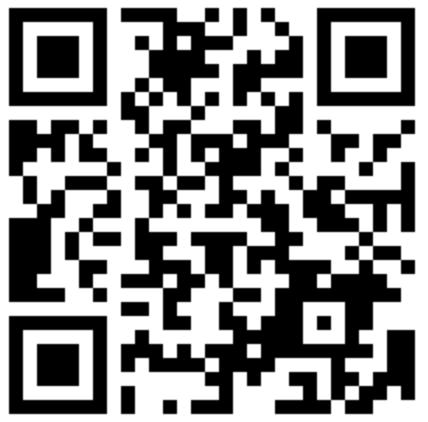 受 講 料：２，０００円申込方法：福岡県薬剤師ホームページより申込　　　　　　https://www.fpa.or.jp/member/gakushu-i/_3475.html募集人数：５００名（九州・山口・沖縄全県）募集期間：令和５年１月２０日（金）１４：００から　　　　　令和５年２月　３日（金）１７：００まで　　　　　　※定員になり次第、募集を締め切らせていただきます。主　　催：公益社団法人福岡県薬剤師会共　　催：九州山口各県薬剤師会単　　位：日本腎臓病薬物療法学会受講認定証（2単位）※日本腎臓病薬物療法学会の単位ご希望の場合は、日本腎臓病薬物療法学会への入　会が必須となりますので、希望者は、研修会参加時までに日本腎臓病薬物療法学会へ入会いただきますようお願致します。　　　　　日本薬剤師研修センター研修受講単位（2単位）問合せ先：（公社）福岡県薬剤師会　電話：０９２－２７１－３７９１